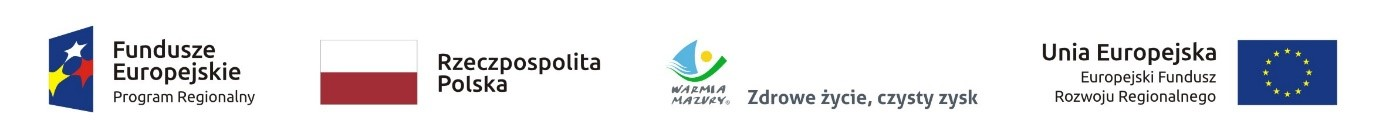 Załącznik nr 1 do SWZIGK.271.3.2021							…………………………………………...					(pieczęć Wykonawcy / Wykonawców)Nazwa Wykonawcy /  Wykonawców w przypadku oferty wspólnej:......................................................................................................................................................Adres* ……………………………………………………………………………………………………TEL.* …………………………………………………………………………..………………….………Adres e-mail …………………………………………………………………………………….………..Adres skrzynki ePUAP ……………………………………………………………..…………REGON* : ………………………………………………………………………………………………NIP* : …………………………………………………………………………………………………….* - w przypadku oferty wspólnej należy podać dane dotyczące Pełnomocnika Wykonawcy								Burmistrz Miasta i Gminy								w Rucianem-Nidzie								Aleja Wczasów 412-220 Ruciane-NidaFORMULARZ OFERTOWY1. 	Ubiegając się o udzielenie zamówienia publicznego pn. „Kompleksowa termomodernizacja budynków oświatowych Szkoły Podstawowej w Ukcie i Przedszkola Miejskiego w Rucianem-Nidzie” oferujemy wykonanie całości  przedmiotu zamówienia zgodnie z wymogami określonymi w Specyfikacji Warunków Zamówienia (SWZ) za następujące ceny:cena netto   .................. zł, słownie: ..................................................................................		.........................................................................................................................................- podatek VAT  .................. zł, słownie: ..............................................................................   …………………………………………………………………………………………….- cena brutto  ….………… zł, słownie: ……………………………………………………   ……………………………………………………………………………………………2.	Zamówienie wykonamy w terminie 7 miesięcy od dnia zawarcia umowy w sprawie zamówienia publicznego.3.	Oferujemy ............ miesięcy/e gwarancji i rękojmi na przedmiot zamówienia, licząc od daty odbioru końcowego.[należy wpisać: 60 m-cy lub 72 m-ce lub 84 m-ce]OŚWIADCZAMY, że zapoznaliśmy się ze Specyfikacją Warunków Zamówienia i akceptujemy wszystkie warunki w niej zawarte.OŚWIADCZAMY, że uzyskaliśmy wszelkie informacje niezbędne do prawidłowego przygotowania i złożenia niniejszej oferty.OŚWIADCZAMY, że jesteśmy związani niniejsza ofertą od upływu terminu składania ofert do dnia 07 maja 2021 r.OŚWIADCZAMY, że zapoznaliśmy się z Projektowanymi Postanowieniami Umowy określonymi w Załączniku nr 8 do Specyfikacji Warunków Zamówienia i zobowiązujemy się, w przypadku wyboru naszej oferty do zawarcia umowy zgodnej z niniejszą ofertą, na warunkach w niej określonych.Podwykonawcom przewidujemy powierzyć wykonanie części zamówienia:takpowierzamy wykonanie następujących części zamówienia:………………………………………………………………………………………………………………………………………………………………………………………………2) niepodwykonawcami będą (należy podać nazwy, dane kontaktowe oraz przedstawicieli podwykonawców zaangażowanych w roboty budowlane lub usługi, jeżeli już są znani):………………………………………………………………………………………………………………………………………………………………………………………………Oświadczamy, że wypełniłem obowiązki informacyjne przewidziane w art. 13 lub art. 14 RODO wobec osób fizycznych, od których dane osobowe bezpośrednio lub pośrednio pozyskałem w celu ubiegania się o udzielenie zamówienia publicznego w niniejszym postępowaniu.Składając niniejszą ofertę, zgodnie z art. 225 ust. 1 ustawy pzp informujemy, że wybór oferty:nie będzie prowadzić do powstania u Zamawiającego obowiązku podatkowego,będzie prowadzić do powstania u Zamawiającego obowiązku podatkowego w zakresie:należy wskazać nazwę (rodzaj) towaru lub usługi, których dostawa lub świadczenie będą prowadziły do powstania obowiązku podatkowego: ……………………………………………………………………………………………………………………………………………………………………………………należy wskazać wartość towaru lub usługi objętego obowiązkiem podatkowym zamawiającego, bez kwoty podatku:……………………………………………………………………………………………………………………………………………………………………………………należy wskazać stawki podatku od towarów i usług, która zgodnie z wiedzą wykonawcy, będzie miała zastosowanie:……………………………………………………………………………………………………………………………………………………………………………………Dane dotyczące wielkości przedsiębiorstwa: Oświadczamy, że jesteśmy małym/średnim przedsiębiorcą:tak     nie Składamy ofertę na …………….. stronach.Wraz z ofertą składamy następujące oświadczenia i dokumenty.……………………..……………………..……………………..…………………………, dnia ……………….2021 r.								………………………………….									podpis osoby uprawnionejInformacja dla Wykonawcy:Formularz oferty musi być opatrzony przez osobę lub osoby uprawnione do reprezentowania firmy kwalifikowanym podpisem elektronicznym, podpisem zaufanym lub podpisem osobistym i przekazany Zamawiającemu wraz z dokumentem (-ami) potwierdzającymi prawo do reprezentacji Wykonawcy przez osobę podpisującą ofertę.